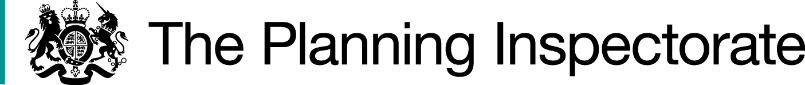 DecisionThe Council is directed to determine the above-mentioned application.ReasonsAuthorities are required to investigate applications as soon as reasonably practicable and, after consulting the relevant district and parish councils, decide whether to make an order on the basis of the evidence discovered. Applicants have the right to ask the Secretary of State to direct a surveying authority to reach a decision on an application if no decision has been reached within twelve months of the authority’s receipt of certification that the applicant has served notice of the application on affected landowners and occupiers.  As required by Rights of Way Circular 1/09 (Version 2, October 2009,  Department for Environment, Food and Rural Affairs) the Secretary of State in considering whether, in response to such a request, to direct an authority to determine an application for an order within a specified period, will take into account any statement made by the authority setting out its priorities for bringing and keeping the definitive map up to date, the reasonableness of such priorities, any actions already taken by the authority or expressed intentions of further action on the application in question, the circumstances of the case and any views expressed by the applicant. The Council acknowledge that the application has been registered and consultations sent out, but no further progress has been made towards the determination of the application. It is the Council’s policy to deal with applications in chronological order according to the date of receipt. The policy details what exceptions can be made and these can be summarised as threat to use from development, progress target with Norfolk Access Improvement Plan, claim based on long use and operational need. The Council do not consider the application to have a greater inherent value than similar applications which have been waiting longer for determination. The Council does not give a specific estimate for when this application would be determined, only stating that given its current resources it will be a considerable time until this case is addressed. The application route is physically inaccessible in part and would resolve a cul-de-sac right of way that currently joins onto it. The applicant has concerns that the Council are not progressing applications, even those already subject to directions.The Council have a duty to keep the Definitive Map and Statement up to date and Circular 1/09 makes it clear that authorities should ensure that sufficient resources are allocated to meeting their statutory duties with regards to the protection and recording of public rights of way. A lack of resources would not be considered to be an exceptional circumstance for not determining applications. It is appreciated that if a direction is given in this case, then the determination of other applications will be affected. However, I do not consider that the current delay in determining this application, and the likely future delay, can be viewed as reasonable.An applicant’s right to seek a direction from the Secretary of State gives rise to the expectation of a determination of that application within 12 months under normal circumstances. In this case, more than 5 years have passed since the application was submitted and, notwithstanding the issues raised by the Council, no exceptional circumstances have been indicated by them for not determining it. The current timescale to determine this application cannot be considered to be reasonable. In the circumstances I have decided that there is a case for setting a date by which time the application should be determined. It is appreciated that the Council will require some time to carry out its investigation and make a decision on the application. A further period of 12 months has been allowed.DirectionOn behalf of the Secretary of State for Environment, Food and Rural Affairs and pursuant to Paragraph 3(2) of Schedule 14 of the Wildlife and Countryside Act 1981, I HEREBY DIRECT Norfolk County Council to determine the above-mentioned application not later than 12 months from the date of this decision.Charlotte DitchburnINSPECTORDirection Decisionby Charlotte Ditchburn BSc (Honours) MIPROWan Inspector on direction of the Secretary of State for Environment, Food and Rural AffairsDecision date: 09 May 2024Ref: ROW/3336258Representation by Ian M WithamNorfolk County Council Application to add a Restricted Byway from the C401 Horning Road to the U19119 Church Lane in the Parish of Neatishead (OMA ref. 61119/HP310/2)The representation is made under Paragraph 3(2) of Schedule 14 of the Wildlife and Countryside Act 1981 (the 1981 Act) seeking a direction to be given to Norfolk County Council to determine an application for an Order, under Section 53(5) of that Act.The representation is made by Ian Witham, dated 3 January 2024.The certificate under Paragraph 2(3) of Schedule 14 is dated 17 August 2019.The Council was consulted about the representation on 1 February 2024 and the Council’s response was made on 28 March 2024.